 Bhartiyam International School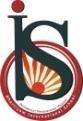 Periodic Assessment – 1 (2022-23)Subject: Social Science (SET-2)Class: VIIDate: 12/07/2022								Max. Marks: 20
Name: ______________	 Roll No: ______                Duration: 1 hrGeneral Instructions:The question paper has 5 questions in all. All questions are compulsory. Marks are indicated against each question.Q1- Fill in the blanks.                                                                                                            (0.5x8=4)        (i) Plant and animal kingdom together make___________________ or the living world.       (ii) _________________________is the solid crust or the hard top layer of the Earth.       (iii) ______________________________framed their own rules and regulations.       (iv)  _____________________________wheel was used in irrigation.        (v) Laws are made to protect people from   ___________________________________       (vi) One of the more common forms of inequality in India is the _____________________      (vii) Sunni Muslims accepted the authority of the _______________________________      (viii) The domain of water is known as ______________________________________ Q2- Define the following terms:                                      			                       (1x4=4)(i)  Chronicles      (ii) Ecosystem      (iii) Universal Adult Franchise     (iv) Manuscript     Q3- Answer the following questions in brief.                                                              (3x2=6)      (i) How were the affairs of ‘jatis’ regulated?        (ii) Which are the major components of the environment?                                                                        Q4- Answer the following question.                                                                                 (4x1=4)What is midday meal programme? List out two benefits of the programme.                                                                     ORWhat do you understand by the term Constitution? State two ways in which Article 15 of Indian Constitution addresses inequality.                                                     Q5- Map work:	                                                                                                 (1X2=2)On the political map of India mark the following states with its capital:        a) Uttarakhand                  b) Odisha 